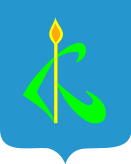 
СОВЕТ                                         МУНИЦИПАЛЬНОГО ОБРАЗОВАНИЯ«ГОРОД КАМЫЗЯК»КАМЫЗЯКСКОГО РАЙОНААСТРАХАНСКОЙ ОБЛАСТИ                                                  ШЕСТОГО СОЗЫВАРЕШЕНИЕ26.02.2021                                                                                                                 № 57Об утверждении Положения о публичныхслушаниях в муниципальном образовании «Город Камызяк»В соответствии с Федеральным законом от 06 октября 2003 г. № 131-ФЗ «Об общих принципах организации местного самоуправления в Российской Федерации», руководствуясь Уставом муниципального образования «Город Камызяк», Совет муниципального образования «Город Камызяк» Решил:1. Утвердить Положение о публичных слушаниях в муниципальном образовании «Город Камызяк» в новой редакции (прилагается).2. Признать утратившим силу решение Совета муниципального образования «Город Камызяк» от 31.03.2006 №10 «Об утверждении Положения о публичных слушаниях в муниципальном образовании «Город Камызяк».3. Опубликовать настоящее решение в районной газете «Маяк Дельты» и на официальном сайте муниципального образования «Город Камызяк» в информационно-телекоммуникационной сети Интернет.4. Настоящее решение вступает в силу со дня его опубликования.Глава муниципального образования«Город Камызяк», Председатель СоветаМуниципального образования «Город Камызяк»                                Е.А.Кострыкина